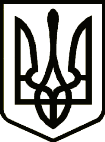 УКРАЇНАТЕТІЇВСЬКА МІСЬКА РАДАТЕТІЇВСЬКОГО РАЙОНУ КИЇВСЬКОЇ ОБЛАСТІДВАДЦЯТЬ ВОСЬМА СЕСІЯ СЬОМОГО СКЛИКАННЯ                    ПРОЕКТ РІШЕННЯПро припинення діяльності КЗ «Бурківецьке НВО «Загальноосвітня школа І-ІІ ступенів - дитячий садок»Тетіївської міської ради в порядку  реорганізації шляхом приєднання до  КЗ «Тетіївський заклад загальної середньої освіти І-ІІІ ступенів №1» Тетіївської міської ради       Відповідно до статей 26, 60 Закону України «Про місцеве самоврядування в Україні», ст. 107 Цивільного кодексу України, ст.59,78 Господарського кодексу України, Закону України «Про державну реєстрацію юридичних осіб, фізичних осіб – підприємців та громадських формувань, Тетіївська міська рада                                                 В И Р І Ш И Л А:Припинити діяльність комунального закладу «Бурківецьке навчально-виховне об’єднання «Загальноосвітня школа I-II ступенів - дитячий садок» Тетіївської міської ради Київської області (код ЄДРПОУ 20601434) в порядку реорганізації шляхом приєднання їх до комунального закладу «Тетіївський заклад загальної середньої освіти I-III ступенів №1» Тетіївської міської ради Київської області (код ЄДРПОУ 24214875).2. Створити комісію з реорганізації КЗ «Бурківецьке НВО «Загальноосвітня школа І-ІІ ступенів - дитячий садок» Тетіївської міської ради   у складі:     Голова комісії: – Погоріла Ірина Володимирівна – заступник міського голови з гуманітарних питань, паспорт СН 061019, виданий Тетіївським РВ ГУ МВС України в Київській області, ідентифікаційний номер 2469710782, м. Тетіїв, вул. Я. Острозького, 5Члени комісії:– Ільїна Тетяна Іванівна, начальник управління       освіти виконавчого комітету Тетіївської міської ради, ідентифікаційний номер 2402717862.Кнедик Леся Олексіївна – головний бухгалтер централізованої бухгалтерії управління освіти виконавчого комітету Тетіївської міської ради, ідентифікаційний номер 2257314408.Складаний Іван Іванович – директор КЗ «Тетіївський заклад загальної середньої освіти І-ІІІ ступенів №1» Тетіївської міської ради, ідентифікаційний номер 2110011911.3. Комісії з реорганізації провести процедуру відчуження/перерозподіл         майна відповідно до чинного законодавства.4.   Встановити строк для пред’явлення кредиторами своїх вимог 2 (два) місяці з моменту офіційного опублікування повідомлення про припинення юридичних осіб, зазначених у пункті 1.5. Голові комісії з реорганізації в установленому порядку вжити заходи, що пов’язані  з реорганізацією юридичних осіб, зазначених у пункті 1.6.  Голові комісії з реорганізації комунального закладу «Бурковецьке навчально-виховне об’єднання «Загальноосвітня школа І-ІІ ступенів - дитячий садок» Тетіївської міської ради Київської області підготувати передавальні акти державному реєстратору для проведення державної реєстрації припинення  юридичних осіб в порядку визначеному чинним законодавством України.7. Управлінню освіти виконавчого комітету Тетіївської міської ради попередити керівників та педагогічних працівників юридичних осіб про можливе їх вивільнення у зв’язку з реорганізацією юридичної особи, зазначеної у даному рішенні.8. Контроль за виконанням даного рішення покласти на постійну депутатську  комісію з питань соціального захисту, охорони здоров’я, освіти,  культури,    молоді і спорту.            Міський голова                                                    Р.В.Майструк          21.02.2020 р.          №    - 28-VIIНачальник  юридичного відділу                                                          Н. В. Складена